                            UWISHIN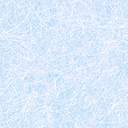 